Квиз о Светом Сави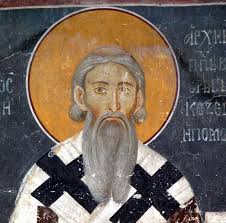 1. Световно име Светог Саве је било? ЈованРасткоНемања2.  Рођен је око 1175. године  (почетком XII века ) у граду :БеоградуНовом СадуРасу3. Свети Сава је био:Краљ и песникСрпски принц, монах, дипломата и први архиепископ Српске православне црквеНаучник и проналазач4. Припадо је краљевској династији:КарађорђевићаНемањићаОбреновића5. Како су се звали његови родитељи?Стефан Првовенчани и МаријаСтефан Немања и Ана6. Где се први пут школовао Свети Сава?У манастиру ЖичаУ манастиру ТроношаУ школиНа очевом двору7. Како је млади Растко највише волео да проводи време у младости?Читао је књиге у очевој библиотециИшао је у ловИграо је шах8. Куда одлази са 17 година и због чега?На пут око светаНа школовање у ГрчкуНа Свету Гору да се замонаши9. Зашто је српском народу Свети Сава толико важан?Зато што је учествоваo у великим ратовимаЗато што је реформисао српски језикЗато што је градио манастире, школе, прву српску болницу, учио је неуке људе, мирио завађене, писао законе10. Ког датума се слави Свети Сава, школска слава?7. јануара          13. jануара             27. jануара11. Црква у којој је сахрањен Свети Сава се зове:манастиру Хиландар              Храм Светог Саве              манастир Жича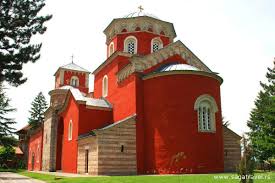 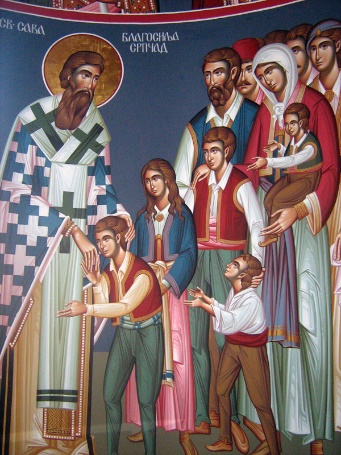 